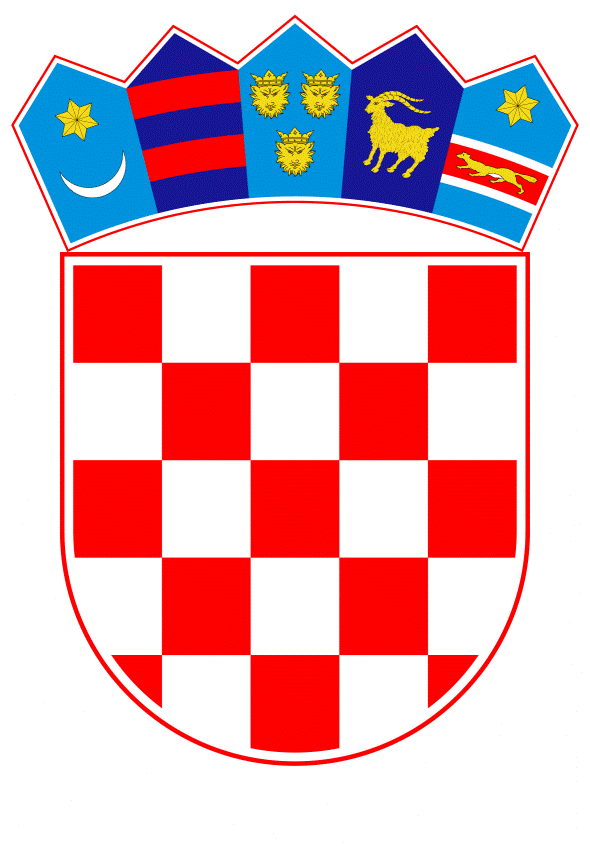 VLADA REPUBLIKE HRVATSKEZagreb, 4. srpnja. 2024.______________________________________________________________________________________________________________________________________________________________________________________________________________________________Banski dvori | Trg Sv. Marka 2  | 10000 Zagreb | tel. 01 4569 222 | vlada.gov.hrPRIJEDLOGNa temelju članka 31. stavka 2. Zakona o Vladi Republike Hrvatske („Narodne novine“, br. 150/11., 119/14., 93/16., 116/18. i 80/22.) Vlada Republike Hrvatske je na sjednici održanoj ____________ 2024.  donijelaO D L U K Uo davanju suglasnosti i prihvaćanju suorganizacije 32. sjednice Europske savjetodavne komisije za slatkovodno ribarstvo i akvakulturuI.Vlada Republike Hrvatske daje suglasnost i prihvaća suorganizaciju 32. Sjednice Europske savjetodavne komisije za slatkovodno ribarstvo i akvakulturu (EIFAAC) koja će se održati od 9. do 11. listopada 2024. godine u Puli.II.Ministarstvo poljoprivrede, šumarstva i ribarstva se određuje nositeljem, a Agronomski fakultet Sveučilišta u Zagrebu glavnim koordinatorom provedbe svih obveza i aktivnosti, uključujući i financijskih, u vezi sa suorganizacijom 32. Sjednice EIFAAC-a iz točke I. ove Odluke.III.Prihvaća se tekst Sporazuma između Vlade Republike Hrvatske i Organizacije za hranu i poljoprivredu Ujedinjenih naroda u vezi sa suorganizacijom 32. Sjednice EIFAAC-a, koji čine pismo generalnog direktora Organizacije za hranu i poljoprivredu Ujedinjenih naroda, pismo odgovora u ime Vlade Republike Hrvatske i potpisani Memorandum o odgovornostima koje preuzimaju Vlada Republike Hrvatske i Organizacija za hranu i poljoprivredu Ujedinjenih naroda za 32. Sjednicu Europske savjetodavne komisije za slatkovodno ribarstvo i akvakulturu. Sporazum iz stavka 1. ove točke sastavni je dio ove Odluke.IV.Ovlašćuje se potpredsjednik Vlade i ministar poljoprivrede, šumarstva i ribarstva da, u ime Vlade Republike Hrvatske, uputi pismo odgovora generalnom direktoru FAO-a iz točke III. ove Odluke. Ovlašćuje se potpredsjednik Vlade i ministar poljoprivrede, šumarstva i ribarstva da, u ime Vlade Republike Hrvatske, potpiše Memorandum o odgovornostima iz točke III. ove Odluke.V.Financijska sredstva potrebna za suorganizaciju 32. Sjednice EIFAAC-a osigurana su u proračunu Agronomskog fakulteta Sveučilišta u Zagrebu.VI.Zadužuje se Ministarstvo vanjskih i europskih poslova da, u okviru svoga djelokruga, za provedbu aktivnosti potrebnih za osiguranje provedbe sjednice iz točke I. ove Odluke, a u okvirima utvrđenim Sporazumom iz točke III. ove Odluke, pruži potporu Ministarstvu poljoprivrede, šumarstva i ribarstva vezano za izdavanje potrebnih viza sudionicima sjednice.VII.Ova Odluka stupa na snagu danom donošenja.KLASA: 
URBROJ: Zagreb,________.									PREDSJEDNIK								    mr. sc. Andrej Plenković OBRAZLOŽENJEEuropska savjetodavna komisija za slatkovodno ribarstvo i akvakulturu (eng. European Inland Fisheries and Aquaculture Advisory Commission) (u daljnjem tekstu: EIFAAC) - od svojeg utemeljenja 1957. godine predstavlja međunarodnu organizaciju osnovanu pri Organizaciji za hranu i poljoprivredu Ujedinjenih naroda (eng. Food and Agriculture Organization) (u daljnjem tekstu: FAO) sa sjedištem u Rimu, za suradnju i razmjenu informacija između svih europskih zemalja, kao i savjetodavno tijelo vladama zemalja članica na području upravljanja u slatkovodnom ribarstvu (ribolovu i akvakulturi). Trenutačno EIFAAC broji 34 zemlje članice. Republika Hrvatska je punopravna članica ove organizacije.Sjednica EIFAAC-a, održava se svake dvije godine u drugoj državi članici, te je na 31. sjednici EIFAAC, koja je održana u Killarneyu, Irska u razdoblju 22.-24. lipnja 2022. godine, predstavnik RH načelno ponudio domaćinstvo 32. sjednice u 2024. godini.Vlada Republike Hrvatske je na sjednici održanoj 4. travnja 2024. godine donijela Odluku o davanju suglasnosti za iskazivanje interesa za prihvaćanje domaćinstva 32. Sjednice i Međunarodnog simpozija EIFAAC-a (KLASA: 022-03/24-04/154; URBROJ: 50301-05/31-24-4). Slijedom donesene Odluke, ministrica poljoprivrede Marija Vučković je 8. travnja 2024. uputila pismo iskaza interesa za domaćinstvom prema pomoćniku generalnog direktora FAO-a, Vladimiru Rakhmaninu.Nastavno na zaprimljeno pismo, generalni direktor FAO-a Qu Dongyu je uputio pismo Republici Hrvatskoj (ministru vanjskih i europskih poslova g. Gordanu Grliću Radmanu i ministrici poljoprivrede Mariji Vučković) pozdravljajući iskazani interes za prihvaćanjem domaćinstva za suorganizacijom 32. Sjednice i Međunarodnog simpozija EIFAAC-a te tražeći od Republike Hrvatske prihvaćanje Memoranduma o odgovornostima koji je dostavljen u privitku pisma. Memorandum o odgovornostima sadrži odgovornosti koje preuzimaju FAO i Vlada zemlje domaćina - Republike Hrvatske, vezano uz suorganizaciju 32. Sjednice EIFAAC-a. Obzirom da je suradnja predviđena sklapanjem Sporazuma u obliku razmjene pisama čiji je sastavni dio Memorandum o odgovornostima, u Prijedlogu odluke o prihvaćanju suorganizacije 32. Sjednice EIFAAC-a (u daljnjem tekstu: Prijedlog odluke) predviđeno je da ministar poljoprivrede pismom odgovora potvrdi predloženi Memorandum o odgovornostima, a da pismo generalnog direktora FAO-a, pismo odgovora te potpisani Memorandum o odgovornostima time čine Sporazum. Iz tog razloga sastavni dio Prijedloga odluke čine pismo generalnog direktora FAO-a i Memorandum kao sastavni dio tog pisma te prijedlog pisma odgovora, sve na hrvatskom i engleskom jeziku.Aktivno sudjelovanje u radu EIFAAC-a od iznimne je važnosti za razvoj sektora slatkovodnog ribarstva i poglavito akvakulture, a u posljednje vrijeme sve više i za razvoj upravljanja živim resursima slatkih voda u sektoru slatkovodnog ribolova i ribolovnog turizma. Organizacija ovog skupa uvelike će pridonijeti promicanju interesa slatkovodnog ribarstva i akvakulture, a samim time i gospodarstva RH, budući da bi kao zemlja domaćin RH uspjela lakše ostvariti ciljeve razvoja slatkovodnog ribarstva i akvakulture. Nadalje, boravak stranih delegacija u Republici Hrvatskoj doprinijet će promidžbi Republike Hrvatske i u turističkom sektoru. Sjednica uključuje sudjelovanje cca. 60 predstavnika zemalja članica (državnih službenika i dužnosnika te znanstvenika), osoblja EIFAAC-a i gostiju. Fakultetsko vijeće Agronomskog fakulteta Sveučilišta u Zagrebu je na svojoj 11. redovitoj sjednici u akademskoj godini 2022/2023, održanoj 12. rujna 2023. godine, pod točkom 3. dnevnog reda donijelo Odluku o prihvaćanju organizacije Sjednice i Simpozija (KLASA: 130-02/23-01/16, URBROJ: 251-71-29-03/9-23-2). Agronomski fakultet Sveučilišta u Zagrebu će u suradnji s Izvršnim i Organizacijskim odborom EIFAAC-a sudjelovati u pripremi, financiranju i operativnoj realizaciji 32. Sjednice i Međunarodnog simpozija EIFAAC-a, što je na odgovarajući način obuhvaćeno Odlukom o davanju suglasnosti za iskazivanje interesa za prihvaćanje domaćinstva 32. Sjednice i Međunarodnog simpozija EIFAAC-a (točka III.).Za provedbu organizacije godišnje sjednice nužna je suradnja s Ministarstvom vanjskih i europskih poslova posebice u dijelu izdavanja viza sudionicima sjednice te pravodobne pripreme i obavještavanja nadležnih diplomatskih misija i konzularnih ureda Republike Hrvatske u inozemstvu, a radi olakšavanja dolaska uvaženih delegata i sudionika iz različitih zemalja.U smislu navedenog predlaže se usvajanje dostavljenog Prijedloga odluke kako bi započela kompleksna organizacija godišnje sjednice. Predlagatelj:Ministarstvo poljoprivrede, šumarstva i ribarstvaPredmet:Prijedlog odluke o davanju suglasnosti i prihvaćanju suorganizacije 32. sjednice Europske savjetodavne komisije za slatkovodno ribarstvo i akvakulturu